Приложение 11Уважаемый Имя Отчество!В соответствии с договором от ______________№ ____________ направляются на ________________ практику с ___________ по ______________ студенты специальности/направления ___________________________Института _________________ в следующем составе: 1. ________________2. _______________3. ________________Проректор									И.О. Фамилия Исп.:И.О. Фамилия8(843) 111-11-11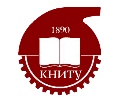 МИНОБРНАУКИ РОССИИФедеральное государственное бюджетное образовательное учреждениевысшего образования«Казанский национальный исследовательский технологический университет»(ФГБОУ ВО «КНИТУ»)ПРОРЕКТОР ПО УЧЕБНОЙ РАБОТЕ. , ул. К. Маркса, 68, www.kstu.ru, тел. 231-42-00, факс 238-56-94, office@kstu.ruОКПО 02069639, ОГРН 1021602854965, ИНН/КПП 1655018804/165501001___________________ № ____________________Руководителю _________________________________________________Фамилия И.О.